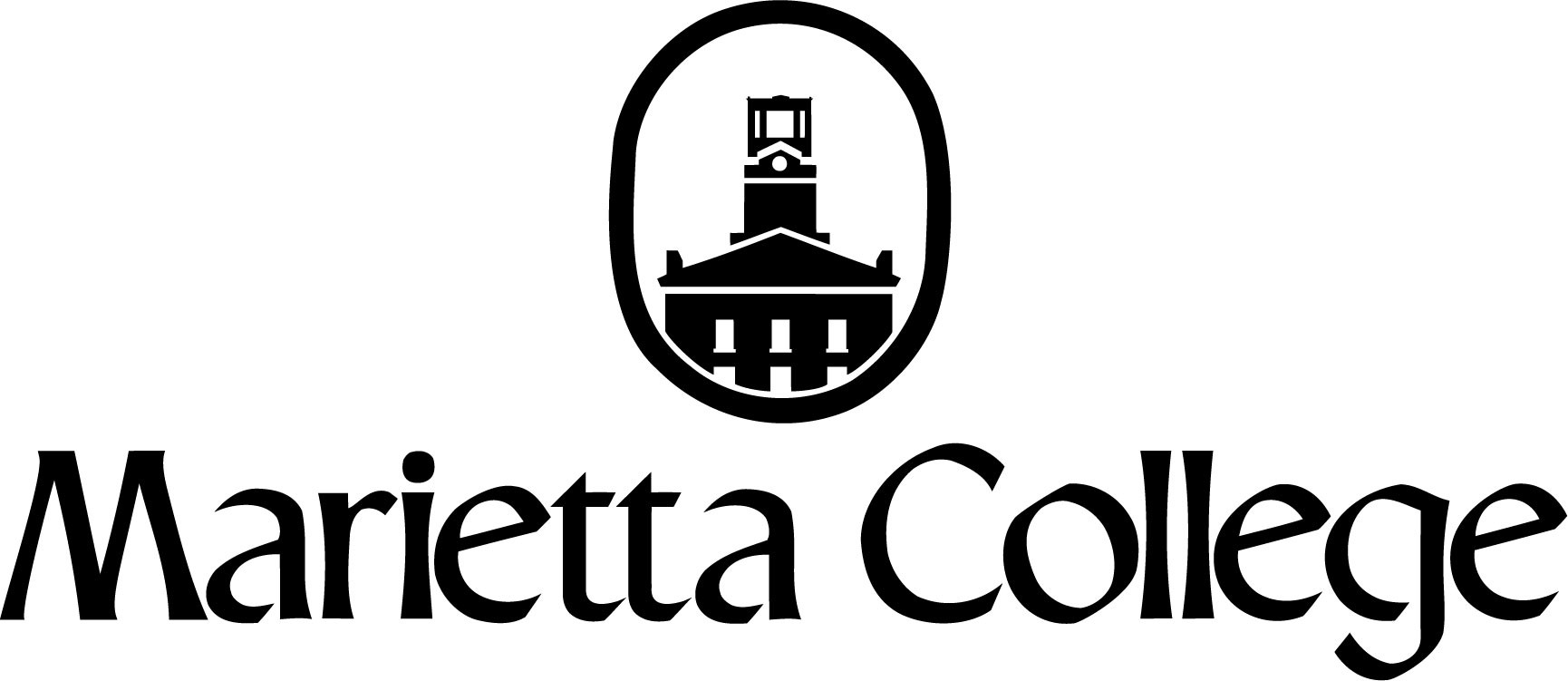 MASTER OF ARTS IN PSYCHOLOGY – APPLICATION FOR ADMISSION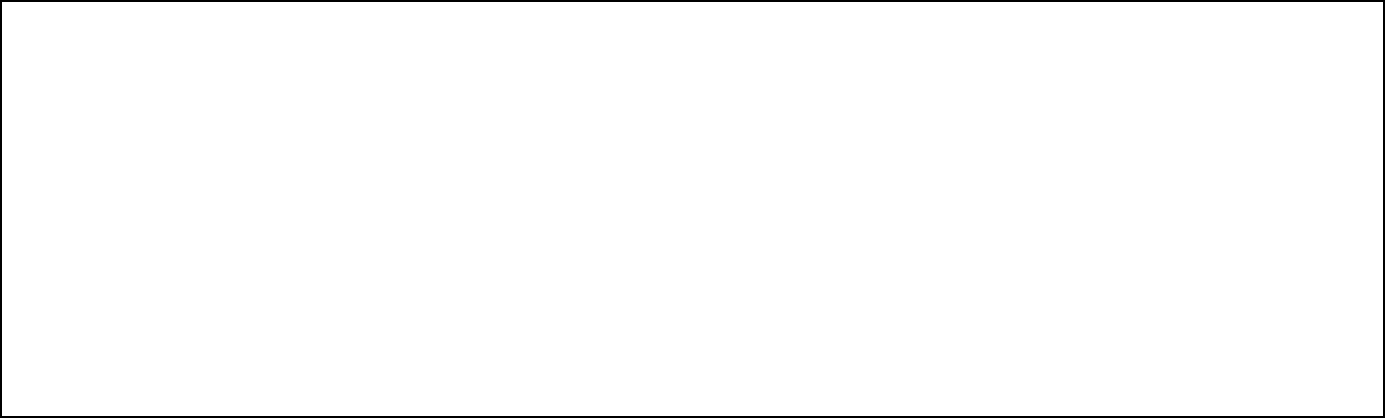 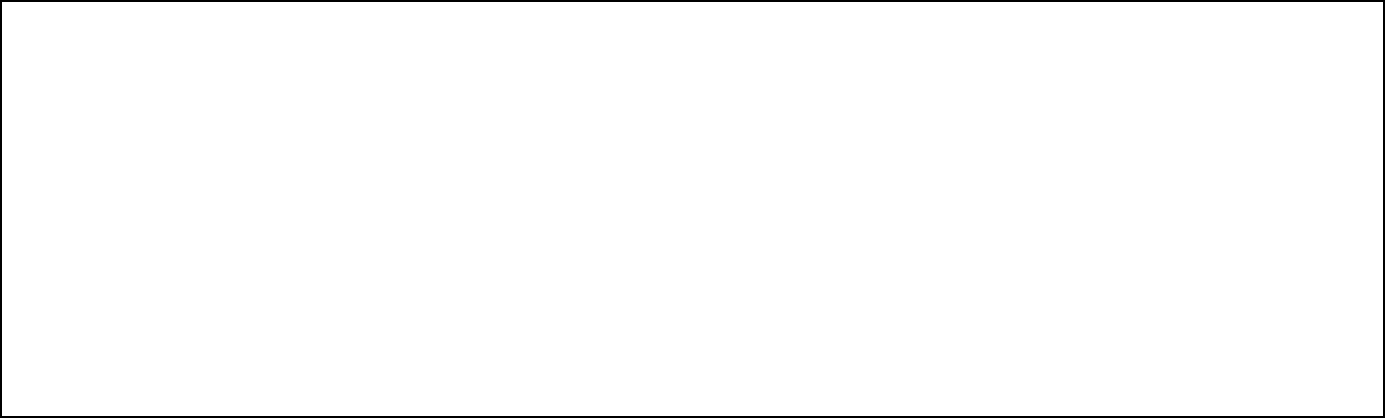 BIOGRAPHICAL INFORMATION (Please print in ink or type)	Female	Male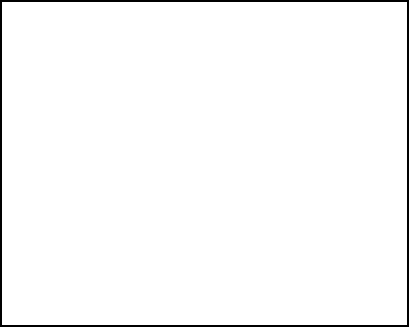 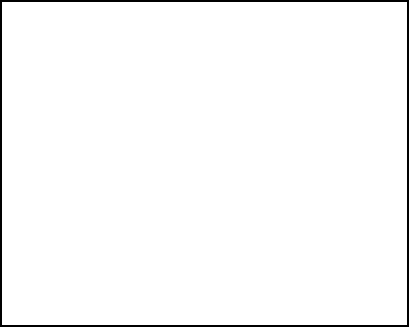 Legal Name  	last	first	middle initial	suffix 	   DOB 	/	/	preferred nameSocial Security 	- 	- 	Permanent Mailing Address  	number and streetcity	state	zip	county (not country)Permanent Home Phone ( 	) 	-	Cell Phone ( 	) 	- 	E-mail Address  	OPTIONAL INFORMATION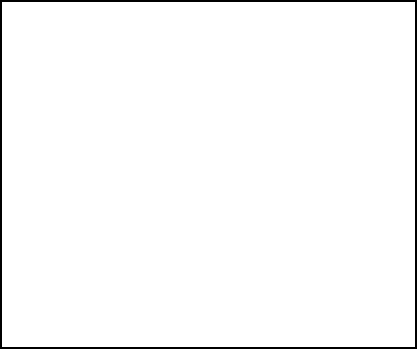 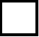 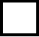 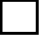 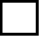 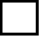 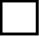 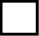 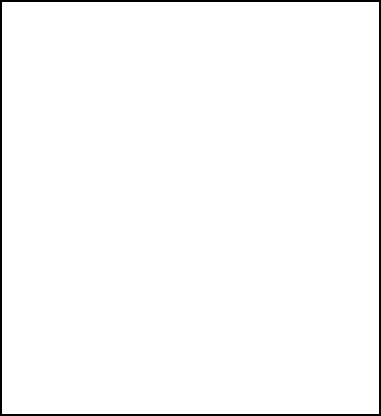 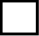 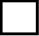 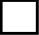 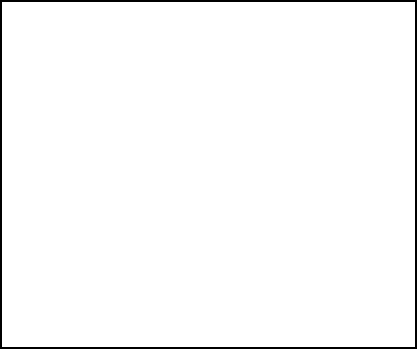 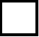 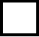 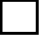 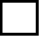 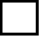 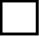 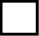 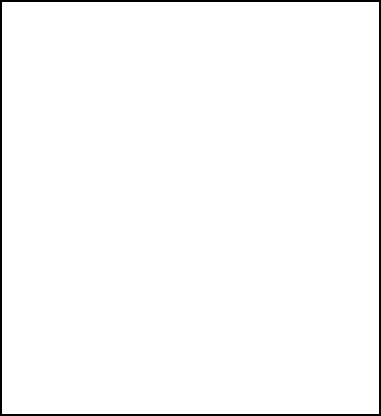 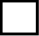 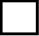 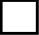 Marietta College admits students of any race, color, national or ethnic origin, disability, gender orientation, or religious affiliation to all the rights, privileges, programs and activities generally accorded or made available to students at the school. It does not discriminate on the basis of race, color, national or ethnic origin, disability, gender orientation, or religious affiliation in administration of its educational policies, admissions policies, scholarship and loan programs, and athletic and othercollege-administered programs. If you have questions regarding our non-discrimination policy, please contact our Director of Human Resources at Marietta College, 215 Fifth Street, Marietta, OH 45750, 740-376-4835.Support Services:If you have a documented disability for which you may wish accommodation, we encourage you to contact our Director of Academic Resources to seek information regarding our support services (arc@marietta.edu).ACADEMIC INFORMATIONAcademic honors, including scholarships held (give dates, names and amounts): 	Have you ever withdrawn or been dismissed or suspended from any college, school or university? 	If yes, attach a statement giving details.EMPLOYMENT INFORMATIONList all positions you have held since receiving your bachelors degree.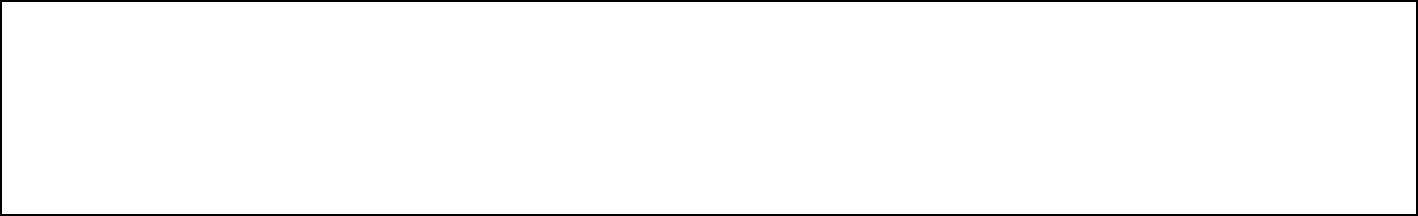 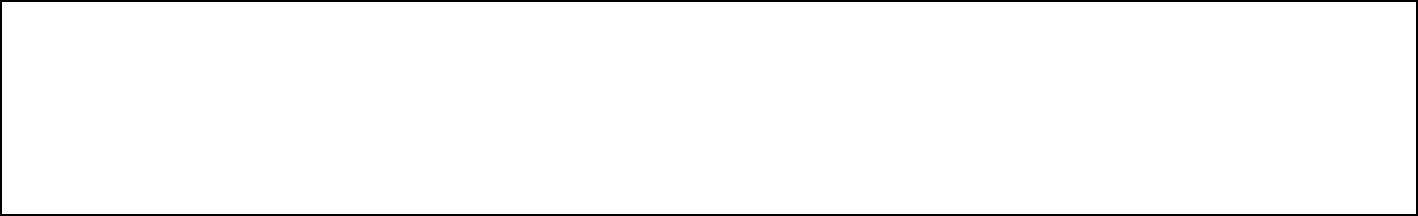 List all Colleges Attended – Please provide official transcriptsDegrees AwardedDates of Attendance(month, year)Name and address of employer – firm, organizations, etc.Position(Dates – month, year)